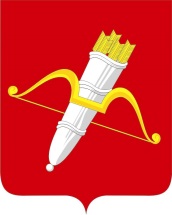 РОССИЙСКАЯ ФЕДЕРАЦИЯГЛАВА ГОРОДА АЧИНСКАКРАСНОЯРСКОГО КРАЯП О С Т А Н О В Л Е Н И Е24.05.2021                                       г.Ачинск                                                 0029-п	На основании заявления КУМИ администрации города Ачинска о предоставлении разрешения на условно разрешенный вид использования земельному участку, протокола заседания комиссии по подготовке правил землепользования и застройки в городе Ачинске, в целях соблюдения прав человека на благоприятные условия жизнедеятельности, прав и законных интересов правообладателей земельных участков и объектов капитального строительства, руководствуясь статьей 39 Градостроительного кодекса Российской Федерации, статьей  28 Федерального закона от 06.10.2003 № 131-ФЗ «Об общих  принципах организации местного самоуправления в Российской Федерации», статьями 17, 34, 36, 55 Устава города Ачинска, решением городского Совета депутатов от 25.08.2006 № 17-91р (III) «Об утверждении Положения о проведении публичных слушаний по градостроительной деятельности в городе Ачинске»,ПОСТАНОВЛЯЮ:1. Провести с 02.06.2021 по 30.06.2021 публичные слушания по вопросу предоставления разрешения на условно разрешенный вид использования «Деловое управление» земельному участку, с кадастровым номером 24:43:0106001:137, по адресу: Российская Федерация, Красноярский край, Городской округ город Ачинск, г. Ачинск, ул. Кирова, участок 32Г.2. Назначить коллегиальный орган, уполномоченный на организацию и проведение публичных слушаний – комиссию по подготовке проекта правил землепользования и застройки в городе Ачинске, местонахождение комиссии: Красноярский край, г. Ачинск, ул. Свердлова, 17.3. Утвердить текст проекта постановления администрации города Ачинска «Об установлении условно разрешенного вида использования земельному участку с кадастровым номером 24:43:0106001:137     (приложение).4. Комиссии по подготовке проекта правил землепользования и застройки в городе Ачинске: - обеспечить опубликование информационного сообщения о проведении публичных слушаний;- обеспечить опубликование проекта решения о предоставлении разрешения на условно разрешенный вид использования земельного участка на официальном сайте органов местного самоуправления города Ачинска: www.adm-achinsk.ru.- организовать проведение экспозиции проекта решения о предоставлении разрешения на условно разрешенный вид использования земельного участка с 02.06.2021 по 30.06.2021 по адресу: Красноярский край, г. Ачинск, ул. Свердлова, 17, 8 этаж, холл, часы приема с 8:00 до 17:00, обед с 12:00 до 13:00;- организовать подготовку и проведение заседания с участниками публичных слушаний 25.06.2021 в 17.30 часов по адресу: Красноярский край, г. Ачинск, ул. Свердлова, 17,  2 этаж,  зал заседаний;	 - организовать прием индивидуальных и коллективных письменных предложений и замечаний по адресу: Красноярский край, г. Ачинск, ул. Свердлова, 17,  8 этаж, кабинеты 3, 5,  телефоны: 6-13-67, 6-13-60; 	 - опубликовать заключение о результатах публичных слушаний в газете «Ачинская газета» и  разместить на официальном сайте органов местного самоуправления города Ачинска: www.adm-achinsk.ru.5. Контроль исполнения постановления возложить на первого заместителя Главы города Ачинска С.М. Мачехина.6. Опубликовать постановление в газете «Ачинская газета» и  разместить на официальном сайте органов местного самоуправления города Ачинска: www.adm-achinsk.ru.7. Постановление вступает в силу в день, следующий за днем его официального опубликования.Приложениек постановлению Главы города Ачинскаот 24.05.2021 № 0029-п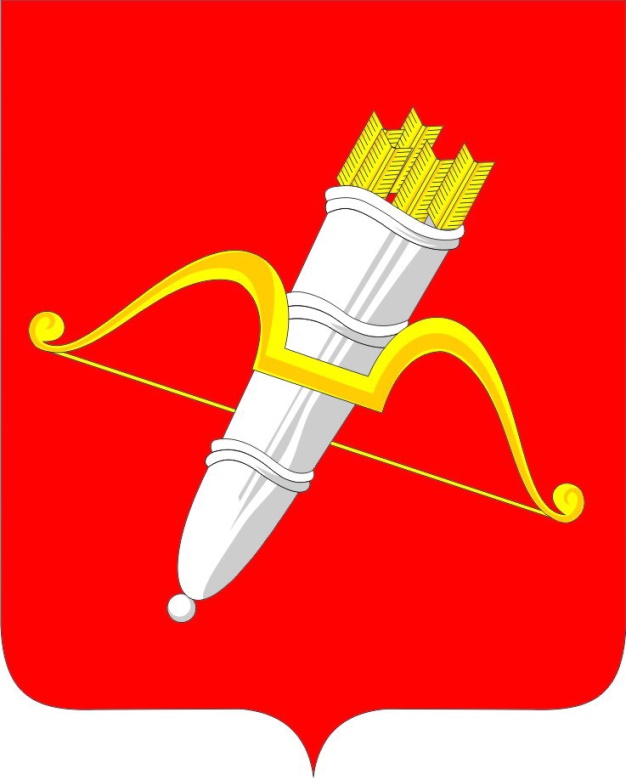 РОССИЙСКАЯ  ФЕДЕРАЦИЯАДМИНИСТРАЦИЯ  ГОРОДА  АЧИНСКАКРАСНОЯРСКОГО  КРАЯП О С Т А Н О В Л Е Н И ЕВ соответствии с Генеральным планом города Ачинска, Правилами землепользования и застройки города Ачинска, заключением о результатах публичных слушаний, руководствуясь статьей 39 Градостроительного кодекса РФ, статьей 16 Федерального закона от 06.10.2003 № 131-ФЗ «Об общих принципах организации местного самоуправления в Российской Федерации, статьями  36, 40, 55 Устава города Ачинска,ПОСТАНОВЛЯЮ: 1. Предоставить КУМИ администрации города Ачинска разрешение на условно разрешенный вид использования «Деловое управление» земельному участку с кадастровым номером 24:43:0106001:137, по адресу: Российская Федерация, Красноярский край, Городской округ город Ачинск, г. Ачинск, ул. Кирова, участок 32Г, учитывая соблюдение требований технических регламентов, соответствие градостроительному регламенту установленной территориальной зоны.2. Контроль исполнения постановления возложить на первого заместителя Главы города Ачинска С.М. Мачехина.3. Опубликовать постановление в газете «Ачинская газета» и  разместить на официальном сайте органов местного самоуправления города Ачинска: www.adm-achinsk.ru.4. Постановление вступает в силу в день, следующий за днем его официального опубликования.О проведении публичных слушаний по установлению условно разрешенного вида использования земельному участку с кадастровым номером 24:43:0106001:137Глава  города Ачинска                                    А.Ю. ТокаревО предоставлении КУМИ администрации города Ачинска разрешения на условно разрешенный вид использования земельному участку с кадастровым номером 24:43:0106001:137Глава  города Ачинска   А.Ю. Токарев